A Sense of SelfOur sense of self is mad up of four parts-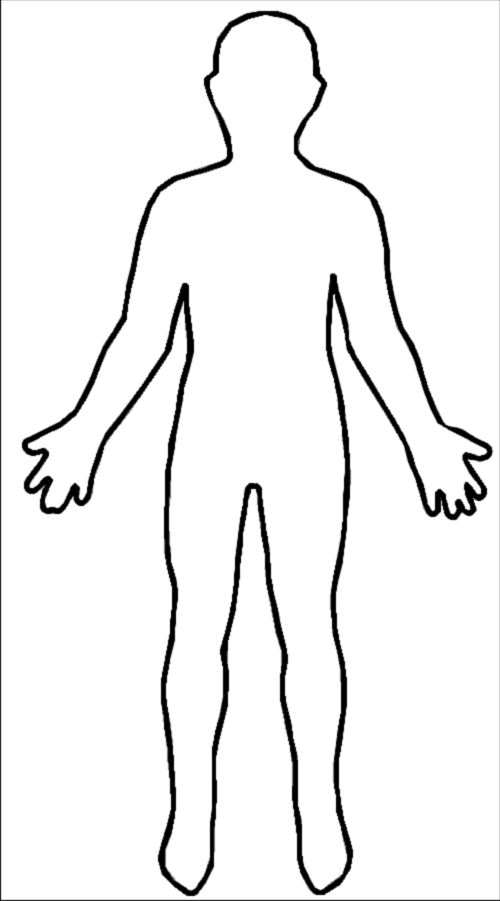 